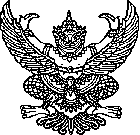 ประกาศองค์การบริหารส่วนตำบลคลองทรายเรื่อง  พายุฤดูร้อน ..................................................................................................................		ตามที่กรมอุตุนิยมวิทยาได้ประกาศเตือนพายุฤดูร้อนบริเวณประเทศไทยในเขตภาคกลางและภาคเหนือตอนล่าง โดยมีลักษณะของฝนฟ้าคะนอง กับลมกระโชกแรง และอาจมีลูกเห็บตกบางพื้นที่ขอให้ประชาชนระวังอันตรายจากพายุลมแรงที่จะเกิดขึ้น องค์การบริหารส่วนตำบลคลองทรายจึงขอประกาศเตือนประชาชนให้ระมัดระวังและขอความร่วมมือประชาชนปฏิบัติ ดังนี้		1. ตรวจเช็คซ่อมแซมหลังคาบ้านเรือนที่อยู่อาศัยสิ่งปลูกสร้างให้อยู่ในความแข็งแรง		2. ตัดกิ่งไม้ใหญ่ที่อยู่ใกล้บ้านเรือน 		3. เมื่อมีลมฝนฟ้าคะนองให้อยู่ภายในบ้านเรือนที่แข็งแรงและปิดประตูหน้าต่างให้เรียบร้อย		4. ไม่ใช้โทรศัพท์มือถือ ไม่อยู่ในที่โล่งแจ้ง ไม่สวมเครื่องประดับ ไม่อยู่บริเวณต้นไม้ใหญ่ ป้ายโฆษณา เสาไฟฟ้าแรงสูง เมื่อมีฝนฟ้าคะนอง		5. ถ้ากำลังขับขี่รถควรหยุดรถและหาที่จอดรถที่ปลอดภัยเมื่อมีฝนฟ้าคะนอง		6. ระมัดระวังสัตว์มีพิษต่างๆ		7. เตรียมอุปกรณ์ของใช้ อุปกรณ์ที่ให้แสงสว่าง เช่น ไฟฉาย และยาสามัญประจำบ้าน 		จึงประกาศมาเพื่อทราบโดยทั่วกัน   ประกาศ  ณ  วันที่    13   พฤษภาคม  พ.ศ.  2563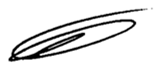  (นางเกษร  มาสูตร)นายกองค์การบริหารส่วนตำบลคลองทราย